Załącznik nr 1 do SWZ				Dane Zamawiającego:
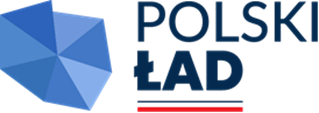 								Gmina Łubnice								Łubnice 66a								28-232 ŁubniceFORMULARZ OFERTOWYNawiązując do ogłoszenia o postępowaniu o zamówienie publiczne prowadzonym w trybie podstawowym zgodnie z ustawą z dnia 11 września 2019 r. Prawo zamówień publicznych na: „Poprawa efektywności energetycznej budynków użyteczności publicznej na terenie Gminy Łubnice”składam niniejszą ofertę samodzielnie *Nazwa (firma) Wykonawcy …………………….…………….……………………………...........Adres siedziby ……………………..………………………………………………………………..Adres do korespondencji …………………………..………………………..……………………nr telefonu: ………………………..………. , e-mail: ……………………….……..………..….NIP………………………………………………………..…………………………………………REGON ………………………………………...……………………………………………………KRS/CEIDG ……………………..…..……………………….Osoba upoważniona do reprezentacji Wykonawcy/ów i podpisująca ofertę:..........................podstawa reprezentacji: .......................................Ofertę składam w imieniu Wykonawców wspólnie ubiegających się o udzielenie zamówienia (konsorcjum/spółka cywilna*)* Nazwy i siedziby wszystkich Wykonawców wspólnie ubiegających się o udzielenie zamówienia /jeżeli dotyczy/ Lider : ……………………………………………………………………………………………..… Adres: ………………………………………………………………………………....…………….NIP: …………………………………………………………………………………………………REGON: …………………………..…………………………………………………………………Partnerzy: Nazwa:………………………………………………………………...……………………………Adres: ………………………………………………..……………….……………………………NIP:…………………………………………………………………….……………………………REGON: ………………………………………………………………………..……………………Nazwa:…………………………………………………………..…………………………………… Adres: ……………………………………………………………………………………….……… NIP: …………………………………………………………………………………………………REGON: ………………………………………………………..……………………………………Ustanowionym pełnomocnikiem do reprezentowania w postępowaniu o udzielenie zamówienia/ reprezentowania w postępowaniu o udzielenie zamówienia i zawarcia umowy w sprawie zamówienia publicznego*, w przypadku składania oferty wspólnej przez dwa lub więcej podmioty gospodarcze jest: Imię i nazwisko: …….………...……………………………………………………...……….……tel. kontaktowy: …………………………………………………………......................…………
e-mail: ………............................................................................................……………………*niepotrzebne skreślićpodstawa do reprezentacji: …………………………………………………………………………Oferujemy wykonanie przedmiotu zamówienia, zgodnie z wymogami zawartymi 
w Specyfikacji Warunków Zamówienia oraz obowiązującymi w tym zakresie przepisami prawa:Oświadczenie Wykonawcy w zakresie kryterium oceny ofert:Oświadczamy, że zapoznaliśmy się ze Specyfikacją Warunków Zamówienia (SWZ)
oraz wszelkimi jej modyfikacjami i uznajemy się za związanych określonymi w niej postanowieniami i zasadami postępowania; nie wnosimy do niej zastrzeżeń oraz uzyskaliśmy konieczne i niezbędne informacje dla przygotowania niniejszej oferty. Oferujemy wykonanie zamówienia w terminie i na zasadach określonych w Specyfikacją Warunków Zamówienia (SWZ) oraz w projektowanych postanowieniach umowy.Oświadczamy, że projektowane postanowienia umowy zostały przez nas zaakceptowane i zobowiązujemy się w przypadku wyboru naszej oferty do zawarcia umowy na warunkach podanych w projekcie umowy, w miejscu i terminie wyznaczonym przez Zamawiającego.Akceptujemy warunki płatności określone przez Zamawiającego w projektowanych postanowieniach umowy.Oświadczamy, że udzielamy gwarancji na okres określony w Specyfikacji Warunków Zamówienia (SWZ) oraz zapewnimy obsługę gwarancyjną na zasadach określonych w projektowanych postanowieniach umowy. Oświadczamy, że uważamy się związani niniejszą ofertą na czas określony w Specyfikacji Warunków Zamówienia (SWZ).Niżej wymienione dokumenty składające się na ofertę stanowią tajemnicę przedsiębiorstwa w rozumieniu ustawy o zwalczaniu nieuczciwej konkurencji nie mogą być ogólnie udostępnione (jeżeli dotyczy):……………………………………………………………………………………………………...	Uzasadnienie, że zastrzeżone dokumenty stanowią tajemnicę przedsiębiorstwa ze względu na: ………………………………………………………………………………..Oświadczamy, że zamówienie wykonamy:bez udziału podwykonawców* 
z udziałem podwykonawców*, którzy zrealizują następujące części zamówienia:*niepotrzebne skreślićZwrot wadium wniesionego w formie pieniężnej prosimy dokonać na rachunek: /jeżeli dotyczy/ (wypełnić jeżeli nr konta na zwrot wadium jest inny niż nr konta z przelewu wykonanego) ...................................................................................................................................................... Oświadczamy, że:jesteśmy* płatnikiem podatku VAT od towarów i usług; nie jesteśmy* płatnikiem podatku VAT od towarów i usług.Stosownie do art. 225 ust. 2 ustawy Pzp, oświadczamy, że wybór naszej oferty:nie będzie* prowadził do powstania u Zamawiającego obowiązku podatkowego zgodnie z przepisami ustawy z dnia 11 marca 2004 r. o podatku od towarów i usług (tj. Dz. u. z 2021 r., poz. 685),będzie* prowadził do powstania u Zamawiającego obowiązku podatkowego zgodnie z przepisami ustawy z dnia 11 marca 2004 r. o podatku od towarów i usług (tj. Dz. U. z 2021 r., poz. 685), jednocześnie wskazujemy: nazwy (rodzaju) towaru lub usługi, których dostawa lub świadczenie będzie prowadzić do jego powstania ………….……………. wraz z określeniem ich wartości bez kwoty podatku …..………………… zł, stawka podatku od towaru i usług, która ma zastosowanie to............................%.* Należy zaznaczyć powyżej właściwe pole i ewentualnie wskazać wymagane informacje (należy zapoznać się z w/w ustawą o podatku od towarów i usług, a w szczególności z załącznikiem nr 11 do ustawy). Obowiązku podatkowego po stronie Zamawiającego nie będzie w przypadku, gdy obowiązek rozliczenia podatku VAT będzie po stronie WykonawcyW przypadku, gdy Wykonawca nie zaznaczy właściwego □ przyjmuje się, że wybór oferty nie będzie prowadzić do powstania u Zamawiającego obowiązku podatkowego.Oświadczam, że Wykonawca jest:□ mikroprzedsiębiorcą* (definiuje się jako przedsiębiorcę, który w co najmniej jednym roku z dwóch ostatnich lat obrotowych zatrudniał średniorocznie mniej niż 10 pracowników oraz osiągnął roczny obrót netto ze sprzedaży towarów, wyrobów i usług oraz z operacji finansowych nieprzekraczający równowartości w złotych 2 milionów euro, lub sumy aktywów jego bilansu sporządzonego na koniec jednego z tych lat nie przekroczyły równowartości w złotych 2 milionów euro)□  małym przedsiębiorcą* (definiuje się jako przedsiębiorcę, który w co najmniej jednym roku z dwóch ostatnich lat obrotowych zatrudniał średniorocznie mniej niż 50 pracowników oraz osiągnął roczny obrót netto ze sprzedaży towarów, wyrobów i usług oraz z operacji finansowych nieprzekraczający równowartości w złotych 10 milionów euro, lub sumy aktywów jego bilansu sporządzonego na koniec jednego z tych lat nie przekroczyły równowartości w złotych 10 milionów euro i który nie jest mikroprzedsiębiorcą)□  średnim przedsiębiorcą* (definiuje się jako przedsiębiorcę, który w co najmniej jednym roku z dwóch ostatnich lat obrotowych zatrudniał średniorocznie mniej niż 250 pracowników oraz osiągnął roczny obrót netto ze sprzedaży towarów, wyrobów i usług oraz z operacji finansowych nieprzekraczający równowartości w złotych 10 milionów euro, lub sumy aktywów jego bilansu sporządzonego na koniec jednego z tych lat nie przekroczyły równowartości w złotych 10 milionów euro i który nie jest mikroprzedsiębiorcą ani małym przedsiębiorcą.)*odpowiednie zaznaczyć „X”Załącznikami do niniejszej oferty są: 	......................................................	..............................................................................................................W zakresie wypełnienia obowiązków informacyjnych wynikających z Rozporządzenia Parlamentu Europejskiego i Rady (UE) z dn. 27 kwietnia 2016 r.Oświadczam, że wypełniłem obowiązki informacyjne przewidziane w art. 13 lub art. 14 RODO1) wobec osób fizycznych, od których dane osobowe bezpośrednio lub pośrednio pozyskałem w celu ubiegania się o udzielenie zamówienia publicznego w niniejszym postępowaniu.*1) rozporządzenie Parlamentu Europejskiego i Rady (UE) 2016/679 z dnia 27 kwietnia 2016 r. w sprawie ochrony osób fizycznych w związku z przetwarzaniem danych osobowych w sprawie swobodnego przepływu takich danych oraz uchylenia dyrektywy 95/46/WE (ogólne rozporządzenie o ochronie danych) (Dz. Urz. UE L 119 z 04.05.2016, str. 1).* W przypadku gdy Wykonawca nie przekazuje danych osobowych innych niż bezpośrednio jego dotyczących lub zachodzi wyłączenie stosowania obowiązku informacyjnego, stosownie do art. 13 ust. 4 lub art. 14 ust. 5 RODO treści oświadczenia Wykonawca nie składa (usunięcie treści oświadczenia np. przez jego wykreślenie).ŁĄCZNE WYNAGRODZENIE RYCZAŁTOWE BRUTTO (A+B+C+D+E):    ........................................................................................................................................... zł w tym podatek VAT ………% , zgodnie z obowiązującymi przepisami prawa na dzień złożenia ofertySłownie złotych brutto: ......................................................................................................w tym:Wykonanie dokumentacji projektowej oraz robót budowlanych w obrębie budynku Publicznej Szkoły Podstawowej im. Wojciecha Skuzy w Łubnicach, Łubnice 62, 28-232 Łubnice.Wynagrodzenie ryczałtowe brutto: ........................................................... zł             w tym podatek VAT ………% , zgodnie z obowiązującymi przepisami prawa na dzień    złożenia oferty           słownie złotych brutto: ......................................................................................................Wykonanie dokumentacji projektowej oraz robót budowlanych w obrębie budynku Urzędu Gminy Łubnice, Łubnice 66a, 28-232 Łubnice.   Wynagrodzenie ryczałtowe brutto: ........................................................... zł                w tym podatek VAT ………% , zgodnie z obowiązującymi przepisami prawa na dzień    złożenia oferty               słownie złotych brutto: .....................................................................................................Wykonanie dokumentacji projektowej oraz robót budowlanych w obrębie budynku Domu nauczyciela w Wilkowej, Wilkowa 55, 28-232 Łubnice. Wynagrodzenie ryczałtowe brutto: ........................................................... zł  w tym podatek VAT ………% , zgodnie z obowiązującymi przepisami prawa na dzień     złożenia oferty słownie złotych brutto: .....................................................................................................Wykonanie dokumentacji projektowej oraz robót budowlanych w obrębie budynku Domu nauczyciela w Gacach Słupieckich, Gace Słupieckie 85, 28-232 ŁubniceWynagrodzenie ryczałtowe brutto: ........................................................... zł w tym podatek VAT ………% , zgodnie z obowiązującymi przepisami prawa na dzień     złożenia ofertysłownie złotych brutto: .....................................................................................................Wykonanie dokumentacji projektowej oraz robót budowlanych w obrębie budynku Ośrodka Zdrowia w Gacach Słupieckich, Gace Słupieckie 28, 28-232 Łubnice.Wynagrodzenie ryczałtowe brutto: ........................................................... zł w tym podatek VAT ………% , zgodnie z obowiązującymi przepisami prawa na dzień     złożenia ofertysłownie złotych brutto: .....................................................................................................Zobowiązujemy się do udzielenia gwarancji na przedmiot zamówienia na okres .................................. miesięcy.W przypadku nie wypełnienia zobowiązania dotyczącego okresu gwarancji, Zamawiający uzna, że gwarancja zostanie udzielona na 24 miesiące i nie przyzna Wykonawcy punktów.Lp.Nazwa firmy podwykonawcyNazwa części zamówienia powierzona podwykonawcyData, ......................................                                                          ………………………………………./ kwalifikowany podpis elektroniczny, podpis zaufany lub podpis osobisty  osób(-y) uprawnionych (-ej) do składania oświadczenia woli w imieniu Wykonawcy/